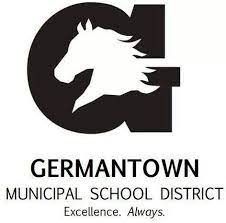 Individualized School Healthcare Plan (ISHP)Please attach applicable procedure and physician’s orders to this ISHPStudent Name:Student Name:DOB/ID #:DOB/ID #:Date:Date:School Site:Rm. #School Phone:School Phone:Physician Information:Physician Information:Physician Information:Physician Information:Physician Information:Physician Information:Physician Information:Physician Information:Physician Information:Physician Information:Physician Information:Physician Information:Physician Information:Name: Phone: Phone: Emergency Contacts:Emergency Contacts:Emergency Contacts:Emergency Contacts:Emergency Contacts:Emergency Contacts:Emergency Contacts:Emergency Contacts:Emergency Contacts:Emergency Contacts:Emergency Contacts:Emergency Contacts:Emergency Contacts:NameNameRelationshipRelationshipRelationshipPhonePhonePhonePhonePhonePhonePhonePhone1. 1. 2. 2. 3. 3. MEDICAL DIAGNOSIS/PROBLEM AND DESCRIPTION:MEDICAL DIAGNOSIS/PROBLEM AND DESCRIPTION:MEDICAL DIAGNOSIS/PROBLEM AND DESCRIPTION:MEDICAL DIAGNOSIS/PROBLEM AND DESCRIPTION:MEDICAL DIAGNOSIS/PROBLEM AND DESCRIPTION:MEDICAL DIAGNOSIS/PROBLEM AND DESCRIPTION:MEDICAL DIAGNOSIS/PROBLEM AND DESCRIPTION:MEDICAL DIAGNOSIS/PROBLEM AND DESCRIPTION:MEDICAL DIAGNOSIS/PROBLEM AND DESCRIPTION:MEDICAL DIAGNOSIS/PROBLEM AND DESCRIPTION:MEDICAL DIAGNOSIS/PROBLEM AND DESCRIPTION:MEDICAL DIAGNOSIS/PROBLEM AND DESCRIPTION:MEDICAL DIAGNOSIS/PROBLEM AND DESCRIPTION:Latex Allergy:  People who are repeatedly exposed to latex (e.g. through multiple surgical & treatment procedures) become sensitized to the latex antigen and are at risk for developing an allergic reaction.  The antigen is believed to be a water-soluble protein that occurs naturally in the latexLatex Allergy:  People who are repeatedly exposed to latex (e.g. through multiple surgical & treatment procedures) become sensitized to the latex antigen and are at risk for developing an allergic reaction.  The antigen is believed to be a water-soluble protein that occurs naturally in the latexLatex Allergy:  People who are repeatedly exposed to latex (e.g. through multiple surgical & treatment procedures) become sensitized to the latex antigen and are at risk for developing an allergic reaction.  The antigen is believed to be a water-soluble protein that occurs naturally in the latexLatex Allergy:  People who are repeatedly exposed to latex (e.g. through multiple surgical & treatment procedures) become sensitized to the latex antigen and are at risk for developing an allergic reaction.  The antigen is believed to be a water-soluble protein that occurs naturally in the latexLatex Allergy:  People who are repeatedly exposed to latex (e.g. through multiple surgical & treatment procedures) become sensitized to the latex antigen and are at risk for developing an allergic reaction.  The antigen is believed to be a water-soluble protein that occurs naturally in the latexLatex Allergy:  People who are repeatedly exposed to latex (e.g. through multiple surgical & treatment procedures) become sensitized to the latex antigen and are at risk for developing an allergic reaction.  The antigen is believed to be a water-soluble protein that occurs naturally in the latexLatex Allergy:  People who are repeatedly exposed to latex (e.g. through multiple surgical & treatment procedures) become sensitized to the latex antigen and are at risk for developing an allergic reaction.  The antigen is believed to be a water-soluble protein that occurs naturally in the latexLatex Allergy:  People who are repeatedly exposed to latex (e.g. through multiple surgical & treatment procedures) become sensitized to the latex antigen and are at risk for developing an allergic reaction.  The antigen is believed to be a water-soluble protein that occurs naturally in the latexLatex Allergy:  People who are repeatedly exposed to latex (e.g. through multiple surgical & treatment procedures) become sensitized to the latex antigen and are at risk for developing an allergic reaction.  The antigen is believed to be a water-soluble protein that occurs naturally in the latexLatex Allergy:  People who are repeatedly exposed to latex (e.g. through multiple surgical & treatment procedures) become sensitized to the latex antigen and are at risk for developing an allergic reaction.  The antigen is believed to be a water-soluble protein that occurs naturally in the latexLatex Allergy:  People who are repeatedly exposed to latex (e.g. through multiple surgical & treatment procedures) become sensitized to the latex antigen and are at risk for developing an allergic reaction.  The antigen is believed to be a water-soluble protein that occurs naturally in the latexLatex Allergy:  People who are repeatedly exposed to latex (e.g. through multiple surgical & treatment procedures) become sensitized to the latex antigen and are at risk for developing an allergic reaction.  The antigen is believed to be a water-soluble protein that occurs naturally in the latexLatex Allergy:  People who are repeatedly exposed to latex (e.g. through multiple surgical & treatment procedures) become sensitized to the latex antigen and are at risk for developing an allergic reaction.  The antigen is believed to be a water-soluble protein that occurs naturally in the latexSYMPTOMS TO WATCH FOR:SYMPTOMS TO WATCH FOR:SYMPTOMS TO WATCH FOR:SYMPTOMS TO WATCH FOR:SYMPTOMS TO WATCH FOR:SYMPTOMS TO WATCH FOR:SYMPTOMS TO WATCH FOR:SYMPTOMS TO WATCH FOR:SYMPTOMS TO WATCH FOR:SYMPTOMS TO WATCH FOR:SYMPTOMS TO WATCH FOR:SYMPTOMS TO WATCH FOR:SYMPTOMS TO WATCH FOR:Reactions include urticaria (hives) and swelling of mucosal tissues (tonsils, throat, tongue), shortness of breath, wheezing, itching eyes, feeling faint, nausea/vomiting, diarrhea, and abdominal cramping.  More serious reactions include bronchospasm, hypotension, and anaphylaxisReactions include urticaria (hives) and swelling of mucosal tissues (tonsils, throat, tongue), shortness of breath, wheezing, itching eyes, feeling faint, nausea/vomiting, diarrhea, and abdominal cramping.  More serious reactions include bronchospasm, hypotension, and anaphylaxisReactions include urticaria (hives) and swelling of mucosal tissues (tonsils, throat, tongue), shortness of breath, wheezing, itching eyes, feeling faint, nausea/vomiting, diarrhea, and abdominal cramping.  More serious reactions include bronchospasm, hypotension, and anaphylaxisReactions include urticaria (hives) and swelling of mucosal tissues (tonsils, throat, tongue), shortness of breath, wheezing, itching eyes, feeling faint, nausea/vomiting, diarrhea, and abdominal cramping.  More serious reactions include bronchospasm, hypotension, and anaphylaxisReactions include urticaria (hives) and swelling of mucosal tissues (tonsils, throat, tongue), shortness of breath, wheezing, itching eyes, feeling faint, nausea/vomiting, diarrhea, and abdominal cramping.  More serious reactions include bronchospasm, hypotension, and anaphylaxisReactions include urticaria (hives) and swelling of mucosal tissues (tonsils, throat, tongue), shortness of breath, wheezing, itching eyes, feeling faint, nausea/vomiting, diarrhea, and abdominal cramping.  More serious reactions include bronchospasm, hypotension, and anaphylaxisReactions include urticaria (hives) and swelling of mucosal tissues (tonsils, throat, tongue), shortness of breath, wheezing, itching eyes, feeling faint, nausea/vomiting, diarrhea, and abdominal cramping.  More serious reactions include bronchospasm, hypotension, and anaphylaxisReactions include urticaria (hives) and swelling of mucosal tissues (tonsils, throat, tongue), shortness of breath, wheezing, itching eyes, feeling faint, nausea/vomiting, diarrhea, and abdominal cramping.  More serious reactions include bronchospasm, hypotension, and anaphylaxisReactions include urticaria (hives) and swelling of mucosal tissues (tonsils, throat, tongue), shortness of breath, wheezing, itching eyes, feeling faint, nausea/vomiting, diarrhea, and abdominal cramping.  More serious reactions include bronchospasm, hypotension, and anaphylaxisReactions include urticaria (hives) and swelling of mucosal tissues (tonsils, throat, tongue), shortness of breath, wheezing, itching eyes, feeling faint, nausea/vomiting, diarrhea, and abdominal cramping.  More serious reactions include bronchospasm, hypotension, and anaphylaxisReactions include urticaria (hives) and swelling of mucosal tissues (tonsils, throat, tongue), shortness of breath, wheezing, itching eyes, feeling faint, nausea/vomiting, diarrhea, and abdominal cramping.  More serious reactions include bronchospasm, hypotension, and anaphylaxisReactions include urticaria (hives) and swelling of mucosal tissues (tonsils, throat, tongue), shortness of breath, wheezing, itching eyes, feeling faint, nausea/vomiting, diarrhea, and abdominal cramping.  More serious reactions include bronchospasm, hypotension, and anaphylaxisReactions include urticaria (hives) and swelling of mucosal tissues (tonsils, throat, tongue), shortness of breath, wheezing, itching eyes, feeling faint, nausea/vomiting, diarrhea, and abdominal cramping.  More serious reactions include bronchospasm, hypotension, and anaphylaxisHEALTH CARE ACTION PLAN:HEALTH CARE ACTION PLAN:HEALTH CARE ACTION PLAN:HEALTH CARE ACTION PLAN:HEALTH CARE ACTION PLAN:HEALTH CARE ACTION PLAN:HEALTH CARE ACTION PLAN:HEALTH CARE ACTION PLAN:HEALTH CARE ACTION PLAN:HEALTH CARE ACTION PLAN:HEALTH CARE ACTION PLAN:HEALTH CARE ACTION PLAN:HEALTH CARE ACTION PLAN:The school environment will be modified to remove as many latex sources as possible.School personnel will receive training about sources of latex, latex-free alternatives, and necessary modifications to the environment.School personnel will receive training about symptoms of mild to severe allergic reactions, including anaphylaxis and the importance of early warning signs and prompt treatment  School personnel will be trained according to the specifics of student's Allergy Action Plan.Health Office and first aid supplies (including those in classroom) will be latex-free for the student.The school environment will be monitored at regular intervals for new sources of latex.The school environment will be modified to remove as many latex sources as possible.School personnel will receive training about sources of latex, latex-free alternatives, and necessary modifications to the environment.School personnel will receive training about symptoms of mild to severe allergic reactions, including anaphylaxis and the importance of early warning signs and prompt treatment  School personnel will be trained according to the specifics of student's Allergy Action Plan.Health Office and first aid supplies (including those in classroom) will be latex-free for the student.The school environment will be monitored at regular intervals for new sources of latex.The school environment will be modified to remove as many latex sources as possible.School personnel will receive training about sources of latex, latex-free alternatives, and necessary modifications to the environment.School personnel will receive training about symptoms of mild to severe allergic reactions, including anaphylaxis and the importance of early warning signs and prompt treatment  School personnel will be trained according to the specifics of student's Allergy Action Plan.Health Office and first aid supplies (including those in classroom) will be latex-free for the student.The school environment will be monitored at regular intervals for new sources of latex.The school environment will be modified to remove as many latex sources as possible.School personnel will receive training about sources of latex, latex-free alternatives, and necessary modifications to the environment.School personnel will receive training about symptoms of mild to severe allergic reactions, including anaphylaxis and the importance of early warning signs and prompt treatment  School personnel will be trained according to the specifics of student's Allergy Action Plan.Health Office and first aid supplies (including those in classroom) will be latex-free for the student.The school environment will be monitored at regular intervals for new sources of latex.The school environment will be modified to remove as many latex sources as possible.School personnel will receive training about sources of latex, latex-free alternatives, and necessary modifications to the environment.School personnel will receive training about symptoms of mild to severe allergic reactions, including anaphylaxis and the importance of early warning signs and prompt treatment  School personnel will be trained according to the specifics of student's Allergy Action Plan.Health Office and first aid supplies (including those in classroom) will be latex-free for the student.The school environment will be monitored at regular intervals for new sources of latex.The school environment will be modified to remove as many latex sources as possible.School personnel will receive training about sources of latex, latex-free alternatives, and necessary modifications to the environment.School personnel will receive training about symptoms of mild to severe allergic reactions, including anaphylaxis and the importance of early warning signs and prompt treatment  School personnel will be trained according to the specifics of student's Allergy Action Plan.Health Office and first aid supplies (including those in classroom) will be latex-free for the student.The school environment will be monitored at regular intervals for new sources of latex.The school environment will be modified to remove as many latex sources as possible.School personnel will receive training about sources of latex, latex-free alternatives, and necessary modifications to the environment.School personnel will receive training about symptoms of mild to severe allergic reactions, including anaphylaxis and the importance of early warning signs and prompt treatment  School personnel will be trained according to the specifics of student's Allergy Action Plan.Health Office and first aid supplies (including those in classroom) will be latex-free for the student.The school environment will be monitored at regular intervals for new sources of latex.The school environment will be modified to remove as many latex sources as possible.School personnel will receive training about sources of latex, latex-free alternatives, and necessary modifications to the environment.School personnel will receive training about symptoms of mild to severe allergic reactions, including anaphylaxis and the importance of early warning signs and prompt treatment  School personnel will be trained according to the specifics of student's Allergy Action Plan.Health Office and first aid supplies (including those in classroom) will be latex-free for the student.The school environment will be monitored at regular intervals for new sources of latex.The school environment will be modified to remove as many latex sources as possible.School personnel will receive training about sources of latex, latex-free alternatives, and necessary modifications to the environment.School personnel will receive training about symptoms of mild to severe allergic reactions, including anaphylaxis and the importance of early warning signs and prompt treatment  School personnel will be trained according to the specifics of student's Allergy Action Plan.Health Office and first aid supplies (including those in classroom) will be latex-free for the student.The school environment will be monitored at regular intervals for new sources of latex.The school environment will be modified to remove as many latex sources as possible.School personnel will receive training about sources of latex, latex-free alternatives, and necessary modifications to the environment.School personnel will receive training about symptoms of mild to severe allergic reactions, including anaphylaxis and the importance of early warning signs and prompt treatment  School personnel will be trained according to the specifics of student's Allergy Action Plan.Health Office and first aid supplies (including those in classroom) will be latex-free for the student.The school environment will be monitored at regular intervals for new sources of latex.The school environment will be modified to remove as many latex sources as possible.School personnel will receive training about sources of latex, latex-free alternatives, and necessary modifications to the environment.School personnel will receive training about symptoms of mild to severe allergic reactions, including anaphylaxis and the importance of early warning signs and prompt treatment  School personnel will be trained according to the specifics of student's Allergy Action Plan.Health Office and first aid supplies (including those in classroom) will be latex-free for the student.The school environment will be monitored at regular intervals for new sources of latex.The school environment will be modified to remove as many latex sources as possible.School personnel will receive training about sources of latex, latex-free alternatives, and necessary modifications to the environment.School personnel will receive training about symptoms of mild to severe allergic reactions, including anaphylaxis and the importance of early warning signs and prompt treatment  School personnel will be trained according to the specifics of student's Allergy Action Plan.Health Office and first aid supplies (including those in classroom) will be latex-free for the student.The school environment will be monitored at regular intervals for new sources of latex.The school environment will be modified to remove as many latex sources as possible.School personnel will receive training about sources of latex, latex-free alternatives, and necessary modifications to the environment.School personnel will receive training about symptoms of mild to severe allergic reactions, including anaphylaxis and the importance of early warning signs and prompt treatment  School personnel will be trained according to the specifics of student's Allergy Action Plan.Health Office and first aid supplies (including those in classroom) will be latex-free for the student.The school environment will be monitored at regular intervals for new sources of latex.STUDENT ATTENDANCESTUDENT ATTENDANCESTUDENT ATTENDANCESTUDENT ATTENDANCESTUDENT ATTENDANCESTUDENT ATTENDANCESTUDENT ATTENDANCESTUDENT ATTENDANCESTUDENT ATTENDANCESTUDENT ATTENDANCESTUDENT ATTENDANCESTUDENT ATTENDANCESTUDENT ATTENDANCE No Concerns              Concerning Absenteeism (5 – 9.9%)          	Chronic Absenteeism (> 10%)INTERVENTIONS Parent/Guardian Contact		 Attendance letter HIPAA/MD Contact			 Medical Referral Teacher(s) Collaboration		 SART/SARB No Concerns              Concerning Absenteeism (5 – 9.9%)          	Chronic Absenteeism (> 10%)INTERVENTIONS Parent/Guardian Contact		 Attendance letter HIPAA/MD Contact			 Medical Referral Teacher(s) Collaboration		 SART/SARB No Concerns              Concerning Absenteeism (5 – 9.9%)          	Chronic Absenteeism (> 10%)INTERVENTIONS Parent/Guardian Contact		 Attendance letter HIPAA/MD Contact			 Medical Referral Teacher(s) Collaboration		 SART/SARB No Concerns              Concerning Absenteeism (5 – 9.9%)          	Chronic Absenteeism (> 10%)INTERVENTIONS Parent/Guardian Contact		 Attendance letter HIPAA/MD Contact			 Medical Referral Teacher(s) Collaboration		 SART/SARB No Concerns              Concerning Absenteeism (5 – 9.9%)          	Chronic Absenteeism (> 10%)INTERVENTIONS Parent/Guardian Contact		 Attendance letter HIPAA/MD Contact			 Medical Referral Teacher(s) Collaboration		 SART/SARB No Concerns              Concerning Absenteeism (5 – 9.9%)          	Chronic Absenteeism (> 10%)INTERVENTIONS Parent/Guardian Contact		 Attendance letter HIPAA/MD Contact			 Medical Referral Teacher(s) Collaboration		 SART/SARB No Concerns              Concerning Absenteeism (5 – 9.9%)          	Chronic Absenteeism (> 10%)INTERVENTIONS Parent/Guardian Contact		 Attendance letter HIPAA/MD Contact			 Medical Referral Teacher(s) Collaboration		 SART/SARB No Concerns              Concerning Absenteeism (5 – 9.9%)          	Chronic Absenteeism (> 10%)INTERVENTIONS Parent/Guardian Contact		 Attendance letter HIPAA/MD Contact			 Medical Referral Teacher(s) Collaboration		 SART/SARB No Concerns              Concerning Absenteeism (5 – 9.9%)          	Chronic Absenteeism (> 10%)INTERVENTIONS Parent/Guardian Contact		 Attendance letter HIPAA/MD Contact			 Medical Referral Teacher(s) Collaboration		 SART/SARB No Concerns              Concerning Absenteeism (5 – 9.9%)          	Chronic Absenteeism (> 10%)INTERVENTIONS Parent/Guardian Contact		 Attendance letter HIPAA/MD Contact			 Medical Referral Teacher(s) Collaboration		 SART/SARB No Concerns              Concerning Absenteeism (5 – 9.9%)          	Chronic Absenteeism (> 10%)INTERVENTIONS Parent/Guardian Contact		 Attendance letter HIPAA/MD Contact			 Medical Referral Teacher(s) Collaboration		 SART/SARB No Concerns              Concerning Absenteeism (5 – 9.9%)          	Chronic Absenteeism (> 10%)INTERVENTIONS Parent/Guardian Contact		 Attendance letter HIPAA/MD Contact			 Medical Referral Teacher(s) Collaboration		 SART/SARB No Concerns              Concerning Absenteeism (5 – 9.9%)          	Chronic Absenteeism (> 10%)INTERVENTIONS Parent/Guardian Contact		 Attendance letter HIPAA/MD Contact			 Medical Referral Teacher(s) Collaboration		 SART/SARBIN THE EVENT OF AN EMERGENCY EVACUATIONIN THE EVENT OF AN EMERGENCY EVACUATIONIN THE EVENT OF AN EMERGENCY EVACUATIONIN THE EVENT OF AN EMERGENCY EVACUATIONIN THE EVENT OF AN EMERGENCY EVACUATIONIN THE EVENT OF AN EMERGENCY EVACUATIONIN THE EVENT OF AN EMERGENCY EVACUATIONIN THE EVENT OF AN EMERGENCY EVACUATIONIN THE EVENT OF AN EMERGENCY EVACUATIONIN THE EVENT OF AN EMERGENCY EVACUATIONIN THE EVENT OF AN EMERGENCY EVACUATIONIN THE EVENT OF AN EMERGENCY EVACUATIONIN THE EVENT OF AN EMERGENCY EVACUATIONThe following designated and trained staff member(s):         should have access to a communication device and are responsible for assuring that the student’s medication and emergency plan accompanies him/her to the evacuation command center.The following designated and trained staff member(s):         are responsible to evacuate the student following the pre-determined (attached) path of travel. If the student is unable to ambulate or utilize his/her powerchair/wheelchair, then the Med-Sled must be used to evacuate. The Med Sled is located: The following designated and trained staff member(s):         should have access to a communication device and are responsible for assuring that the student’s medication and emergency plan accompanies him/her to the evacuation command center.The following designated and trained staff member(s):         are responsible to evacuate the student following the pre-determined (attached) path of travel. If the student is unable to ambulate or utilize his/her powerchair/wheelchair, then the Med-Sled must be used to evacuate. The Med Sled is located: The following designated and trained staff member(s):         should have access to a communication device and are responsible for assuring that the student’s medication and emergency plan accompanies him/her to the evacuation command center.The following designated and trained staff member(s):         are responsible to evacuate the student following the pre-determined (attached) path of travel. If the student is unable to ambulate or utilize his/her powerchair/wheelchair, then the Med-Sled must be used to evacuate. The Med Sled is located: The following designated and trained staff member(s):         should have access to a communication device and are responsible for assuring that the student’s medication and emergency plan accompanies him/her to the evacuation command center.The following designated and trained staff member(s):         are responsible to evacuate the student following the pre-determined (attached) path of travel. If the student is unable to ambulate or utilize his/her powerchair/wheelchair, then the Med-Sled must be used to evacuate. The Med Sled is located: The following designated and trained staff member(s):         should have access to a communication device and are responsible for assuring that the student’s medication and emergency plan accompanies him/her to the evacuation command center.The following designated and trained staff member(s):         are responsible to evacuate the student following the pre-determined (attached) path of travel. If the student is unable to ambulate or utilize his/her powerchair/wheelchair, then the Med-Sled must be used to evacuate. The Med Sled is located: The following designated and trained staff member(s):         should have access to a communication device and are responsible for assuring that the student’s medication and emergency plan accompanies him/her to the evacuation command center.The following designated and trained staff member(s):         are responsible to evacuate the student following the pre-determined (attached) path of travel. If the student is unable to ambulate or utilize his/her powerchair/wheelchair, then the Med-Sled must be used to evacuate. The Med Sled is located: The following designated and trained staff member(s):         should have access to a communication device and are responsible for assuring that the student’s medication and emergency plan accompanies him/her to the evacuation command center.The following designated and trained staff member(s):         are responsible to evacuate the student following the pre-determined (attached) path of travel. If the student is unable to ambulate or utilize his/her powerchair/wheelchair, then the Med-Sled must be used to evacuate. The Med Sled is located: The following designated and trained staff member(s):         should have access to a communication device and are responsible for assuring that the student’s medication and emergency plan accompanies him/her to the evacuation command center.The following designated and trained staff member(s):         are responsible to evacuate the student following the pre-determined (attached) path of travel. If the student is unable to ambulate or utilize his/her powerchair/wheelchair, then the Med-Sled must be used to evacuate. The Med Sled is located: The following designated and trained staff member(s):         should have access to a communication device and are responsible for assuring that the student’s medication and emergency plan accompanies him/her to the evacuation command center.The following designated and trained staff member(s):         are responsible to evacuate the student following the pre-determined (attached) path of travel. If the student is unable to ambulate or utilize his/her powerchair/wheelchair, then the Med-Sled must be used to evacuate. The Med Sled is located: The following designated and trained staff member(s):         should have access to a communication device and are responsible for assuring that the student’s medication and emergency plan accompanies him/her to the evacuation command center.The following designated and trained staff member(s):         are responsible to evacuate the student following the pre-determined (attached) path of travel. If the student is unable to ambulate or utilize his/her powerchair/wheelchair, then the Med-Sled must be used to evacuate. The Med Sled is located: The following designated and trained staff member(s):         should have access to a communication device and are responsible for assuring that the student’s medication and emergency plan accompanies him/her to the evacuation command center.The following designated and trained staff member(s):         are responsible to evacuate the student following the pre-determined (attached) path of travel. If the student is unable to ambulate or utilize his/her powerchair/wheelchair, then the Med-Sled must be used to evacuate. The Med Sled is located: The following designated and trained staff member(s):         should have access to a communication device and are responsible for assuring that the student’s medication and emergency plan accompanies him/her to the evacuation command center.The following designated and trained staff member(s):         are responsible to evacuate the student following the pre-determined (attached) path of travel. If the student is unable to ambulate or utilize his/her powerchair/wheelchair, then the Med-Sled must be used to evacuate. The Med Sled is located: The following designated and trained staff member(s):         should have access to a communication device and are responsible for assuring that the student’s medication and emergency plan accompanies him/her to the evacuation command center.The following designated and trained staff member(s):         are responsible to evacuate the student following the pre-determined (attached) path of travel. If the student is unable to ambulate or utilize his/her powerchair/wheelchair, then the Med-Sled must be used to evacuate. The Med Sled is located: DESIGNATED STAFF:DESIGNATED STAFF:DESIGNATED STAFF:DESIGNATED STAFF:DESIGNATED STAFF:DESIGNATED STAFF:DESIGNATED STAFF:DESIGNATED STAFF:DESIGNATED STAFF:DESIGNATED STAFF:DESIGNATED STAFF:DESIGNATED STAFF:DESIGNATED STAFF:NameNameNameTraining DateNameNameNameNameNameNameNameNameTraining Date1. 1. 1. 4. 4. 4. 4. 4. 4. 4. 4. 2. 2. 2. 5. 5. 5. 5. 5. 5. 5. 5. 3. 3. 3. 6. 6. 6. 6. 6. 6. 6. 6. DISTRIBUTION DATE(S):DISTRIBUTION DATE(S):DISTRIBUTION DATE(S):DISTRIBUTION DATE(S):DISTRIBUTION DATE(S):DISTRIBUTION DATE(S):DISTRIBUTION DATE(S):DISTRIBUTION DATE(S):DISTRIBUTION DATE(S):DISTRIBUTION DATE(S):DISTRIBUTION DATE(S):DISTRIBUTION DATE(S):DISTRIBUTION DATE(S): Principal PrincipalDate Parent/Guardian Parent/Guardian Parent/Guardian Parent/Guardian Parent/Guardian Parent/GuardianDateDate Teacher (Put copy in sub folder) Teacher (Put copy in sub folder)Date Other OtherDateDateSchool Nurse SignatureDateParent/Guardian SignatureParent/Guardian SignatureDatePrincipal/Admin: Principal/Admin: DateGeneral Ed. Teacher:General Ed. Teacher:DateSPED Teacher:SPED Teacher:DateLAMPS Teacher(s):LAMPS Teacher(s):Date